CHAPTER 207TOWN MEETINGS AND ELECTIONS(REPEALED)§2051.  Call of town meeting(REPEALED)SECTION HISTORYPL 1981, c. 456, §A102 (AMD). PL 1987, c. 736, §45 (AMD). PL 1987, c. 737, §§A1,C106 (RP). PL 1989, c. 6 (AMD). PL 1989, c. 9, §2 (AMD). PL 1989, c. 104, §§C8,C10 (AMD). §2052.  Warrant(REPEALED)SECTION HISTORYPL 1987, c. 737, §§A1,C106 (RP). PL 1989, c. 6 (AMD). PL 1989, c. 9, §2 (AMD). PL 1989, c. 104, §§C8,C10 (AMD). §2053.  Petition for article in warrant(REPEALED)SECTION HISTORYPL 1973, c. 536, §5 (AMD). PL 1987, c. 737, §§A1,C106 (RP). PL 1989, c. 6 (AMD). PL 1989, c. 9, §2 (AMD). PL 1989, c. 104, §§C8,C10 (AMD). §2054.  General town meeting provisions(REPEALED)SECTION HISTORYPL 1971, c. 306 (AMD). PL 1973, c. 536, §§6-9 (AMD). PL 1975, c. 232 (AMD). PL 1979, c. 295 (AMD). PL 1979, c. 611 (AMD). PL 1987, c. 582, §A10 (AMD). PL 1987, c. 737, §§A1,C106 (RP). PL 1989, c. 6 (AMD). PL 1989, c. 9, §2 (AMD). PL 1989, c. 104, §§C8,C10 (AMD). §2055.  Annual meeting(REPEALED)SECTION HISTORYPL 1969, c. 369, §1 (AMD). PL 1969, c. 438, §3 (AMD). PL 1969, c. 543, §1 (RPR). PL 1987, c. 582, §A11 (AMD). PL 1987, c. 737, §§A1,C106 (RP). PL 1989, c. 6 (AMD). PL 1989, c. 9, §2 (AMD). PL 1989, c. 104, §§C8,C10 (AMD). §2056.  Time schedule for registration(REPEALED)SECTION HISTORYPL 1987, c. 582, §A12 (RP). PL 1987, c. 737, §§A1,C106 (RP). PL 1989, c. 6 (AMD). PL 1989, c. 9, §2 (AMD). PL 1989, c. 104, §§C8,C10 (AMD). §2057.  -- change of(REPEALED)SECTION HISTORYPL 1987, c. 582, §A13 (RP). PL 1987, c. 737, §§A1,C106 (RP). PL 1989, c. 6 (AMD). PL 1989, c. 9, §2 (AMD). PL 1989, c. 104, §§C8,C10 (AMD). §2058.  -- notice of(REPEALED)SECTION HISTORYPL 1987, c. 582, §A14 (RP). PL 1987, c. 737, §§A1,C106 (RP). PL 1989, c. 6 (AMD). PL 1989, c. 9, §2 (AMD). PL 1989, c. 104, §§C8,C10 (AMD). §2059.  Delivery of voting list(REPEALED)SECTION HISTORYPL 1987, c. 737, §§A1,C106 (RP). PL 1989, c. 6 (AMD). PL 1989, c. 9, §2 (AMD). PL 1989, c. 104, §§C8,C10 (AMD). §2060.  Choice and qualifications of town officials(REPEALED)SECTION HISTORYPL 1965, c. 80 (AMD). PL 1965, c. 97 (AMD). PL 1965, c. 513, §§60-A,60-B (AMD). PL 1967, c. 14, §1 (AMD). PL 1967, c. 47 (AMD). PL 1967, c. 72, §1 (AMD). PL 1969, c. 114, §§1-3 (AMD). PL 1969, c. 433, §76 (AMD). PL 1969, c. 438, §4 (AMD). PL 1971, c. 598, §66 (AMD). PL 1973, c. 536, §§10,11 (AMD). PL 1973, c. 620, §2 (AMD). PL 1973, c. 695, §1 (AMD). PL 1975, c. 545, §1 (AMD). PL 1983, c. 58 (AMD). PL 1987, c. 582, §§A15-A19 (AMD). PL 1987, c. 583, §11 (AMD). PL 1987, c. 737, §§A1,C106 (RP). PL 1989, c. 6 (AMD). PL 1989, c. 9, §2 (AMD). PL 1989, c. 104, §§C8,C10 (AMD). §2061.  Secret ballot(REPEALED)SECTION HISTORYPL 1969, c. 114, §§4-6 (AMD). PL 1971, c. 265, §1 (AMD). PL 1973, c. 352 (AMD). PL 1973, c. 408, §§1,2 (AMD). PL 1973, c. 788, §§136-A (AMD). PL 1975, c. 730, §2 (AMD). PL 1975, c. 761, §§62,63 (AMD). PL 1977, c. 78, §173 (AMD). PL 1977, c. 479, §11 (AMD). PL 1977, c. 696, §223 (AMD). PL 1979, c. 150, §§1,2 (AMD). PL 1979, c. 663, §§193,194 (AMD). PL 1981, c. 86, §§1,2 (AMD). PL 1983, c. 224 (AMD). PL 1985, c. 30 (AMD). PL 1985, c. 161, §8 (AMD). PL 1987, c. 582, §§A20-A24,B1 (AMD). PL 1987, c. 737, §§A1,C106 (RP). PL 1989, c. 6 (AMD). PL 1989, c. 9, §2 (AMD). PL 1989, c. 104, §§C8,C10 (AMD). §2062.  Absentee ballots(REPEALED)SECTION HISTORYPL 1969, c. 114, §7 (AMD). PL 1973, c. 536, §2 (AMD). PL 1975, c. 386, §§1,2 (AMD). PL 1985, c. 161, §§9,10 (AMD). PL 1985, c. 614, §26 (AMD). PL 1987, c. 737, §§A1,C106 (RP). PL 1989, c. 6 (AMD). PL 1989, c. 9, §2 (AMD). PL 1989, c. 104, §§C8,C10 (AMD). §2063.  Ballot inspection(REPEALED)SECTION HISTORYPL 1987, c. 188, §18 (AMD). PL 1987, c. 258, §§4,5 (AMD). PL 1987, c. 582, §A25 (AMD). PL 1987, c. 737, §§A1,C106 (RP). PL 1989, c. 6 (AMD). PL 1989, c. 9, §2 (AMD). PL 1989, c. 104, §§C8,C10 (AMD). §2064.  Recount hearing(REPEALED)SECTION HISTORYPL 1987, c. 188, §19 (AMD). PL 1987, c. 582, §A26 (AMD). PL 1987, c. 737, §§A1,C106 (RP). PL 1989, c. 6 (AMD). PL 1989, c. 9, §2 (AMD). PL 1989, c. 104, §§C8,C10 (AMD). §2065.  Referendum ballot inspection and recount procedure(REPEALED)SECTION HISTORYPL 1981, c. 265 (AMD). PL 1987, c. 737, §§A1,C106 (RP). PL 1989, c. 6 (AMD). PL 1989, c. 9, §2 (AMD). PL 1989, c. 104, §§C8,C10 (AMD). §2066.  Applicability of provisions(REPEALED)SECTION HISTORYPL 1975, c. 164 (AMD). PL 1985, c. 161, §11 (AMD). PL 1987, c. 737, §§A1,C106 (RP). PL 1989, c. 6 (AMD). PL 1989, c. 9, §2 (AMD). PL 1989, c. 104, §§C8,C10 (AMD). §2067.  Alternative nomination procedure(REPEALED)SECTION HISTORYPL 1967, c. 135 (NEW). PL 1971, c. 265, §2 (AMD). PL 1987, c. 582, §A27 (AMD). PL 1987, c. 737, §§A1,C106 (RP). PL 1989, c. 6 (AMD). PL 1989, c. 9, §2 (AMD). PL 1989, c. 104, §§C8,C10 (AMD). The State of Maine claims a copyright in its codified statutes. If you intend to republish this material, we require that you include the following disclaimer in your publication:All copyrights and other rights to statutory text are reserved by the State of Maine. The text included in this publication reflects changes made through the Frist Regular and First Special Session of the 131st Maine Legislature and is current through November 1, 2023
                    . The text is subject to change without notice. It is a version that has not been officially certified by the Secretary of State. Refer to the Maine Revised Statutes Annotated and supplements for certified text.
                The Office of the Revisor of Statutes also requests that you send us one copy of any statutory publication you may produce. Our goal is not to restrict publishing activity, but to keep track of who is publishing what, to identify any needless duplication and to preserve the State's copyright rights.PLEASE NOTE: The Revisor's Office cannot perform research for or provide legal advice or interpretation of Maine law to the public. If you need legal assistance, please contact a qualified attorney.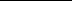 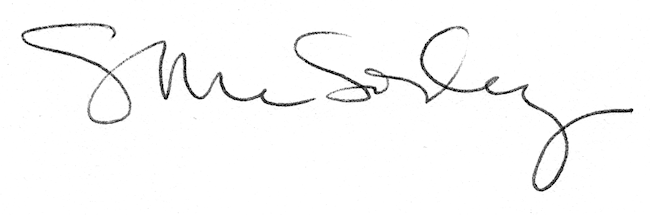 